КОМИТЕТ ПО ДЕЛАМ СПОРТА И ФИЗИЧЕСКОЙ КУЛЬТУРЫ МИНИСТЕРСТВА 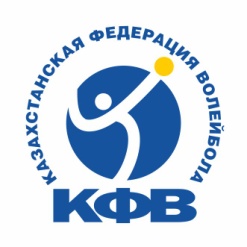 КУЛЬТУРЫ И СПОРТА РЕСПУБЛИКИ КАЗАХСТАННАЦИОНАЛЬНЫЙ ОЛИМПИЙСКИЙ КОМИТЕТКАЗАХСТАНСКАЯ ФЕДЕРАЦИЯ ВОЛЕЙБОЛА  1-й тур Чемпионата Республики Казахстан по пляжному волейболу среди ЮНОШЕЙ 2003-2004 г.р.1 Диас8 5 STORMZ4 Буревестник3 Каспий6 7 2 Капий-1